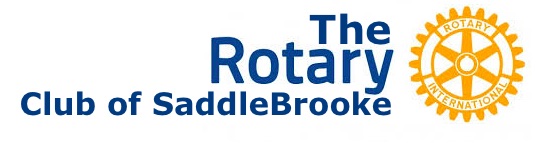 January 2021Dear Student:The Rotary Club of SaddleBrooke is offering $2,000 scholarships to high school seniors who will be graduating in 2019 and who are planning to enroll in a University or College of higher learning in the U.S.A. starting in 2021.Students applying for these scholarships must be currently attending Canyon del Oro High School, Ironwood Ridge High School or San Manuel Jr./ Sr. High School and be a resident of the community of Catalina or Pinal County.Criteria for selection of students to receive these scholarships will be based on academic achievement, leadership, community or voluntary program involvement and financial need.The application form can be downloaded from the home page of the Rotary Club of SaddleBrooke website: https://saddlebrookerotary.com. The form has data fields for easy completion as an electronic file or in your handwriting. For the link to download the file from the home page, scroll down the left column to "Scholarship Application". When completed, print the form and follow the instructions on the checklist page for attaching the remaining materials.  Submit all together as a single package. Please note that the application must be delivered or mailed and date stamped to the address which is listed below by March 26, 2021.Sincerely,Leslie Hawkins, Chairman Rotary Scholarship Committee 39082 S. Windwood Dr.Tucson, AZ 85739SADDLEROOKE ROTARY CLUB FOUNDATION 2016 High School Seniors Academic Scholarship ProgramBased on Academic Achievements, Leadership and Financial NeedCHECKLISTStudent’s Name:_________________________________________________________________Guidelines:___ All materials must be submitted with this checklist and in the order indicated___ Applications must be submitted to the following address, date stamped no later than ___ March 26, 2021 to:Leslie Hawkins, 39082 S. Windwood Dr., Tucson, AZ 85739The application must include the following items and be inserted in a binder/folder.This signed checklistCompleted Sections 1-4 of the application formParental (Guardian) Financial Statement and Income RangeFor the following items, please see the instructions under the heading “Attachment Instructions.”Essay (Signed and dated)Letters of RecommendationOfficial School TranscriptExhibitsWe certify that the information provided in this application and additional supporting material is true and accurate to the best of our knowledge:Signatures:Student Name: ______________________________________________________________                            Last                                        First                                     MiddleStudent Signatiure: :______________________________________  Date: _____________ Parent/Guardian Signature: ______________________ _________   Date: _____________SADDLEBROOKE ROTARY CLUB FOUNDATION2021 High School Seniors Academic Scholarship Program_________________________________________________________________________Based on Academic Achievements, Leadership and Financial Neme  Student’s Name: _______________________________________________________________                             Last                                   First                                             MiddleMailing Address:  ______________________________________________________________
City: ____________________________  State: ___________  Zip Code: ___________________Email:  ____________________________________________ Phone: ______________________Date of Birth:  ________ /___ /______                                       
                                                 Month  / Day/    Year
High School: __________________________________________________________________				     Expected Graduation Date:  ______ /____ /_____	                                        Month/ Day /YearSECTION 1           LEADERSHIP AND EXTRACURRICULAR ACTIVITIESList leadership roles and extracurricular activities during the last four years, using the following suggested format:  Organization                            Responsibilities                             Hours/        Year                         Leadership Name                                                                                                 Week    (9 - 12)                           RoleSECTION 2	HONORS AND AWARDSList scholastic, extracurricular and civic honors and awards received during the last four years.  On a separate sheet of paper, provide a brief description of each award, the purpose of the award and why you received it.SECTION 3	EMPLOYMENT AND COMMUNITY SERVICEa)            List jobs held over last three years.Total          Dates of                        Type of Work                                             Name of EmployerHours     Employment  b)   List volunteer work or community service you performed without pay over the last three years.Total  Hours     Dates of                        Type of Work                                      Name of Agency of service      Participation                                                                               or OrganizationSECTION 4	COLLEGE PLANSState plans for enrollment in college or University and planned major.SECTION 5	PARENTAL (Guardian) FINANCIAL STATEMENTYour parent/guardian must prepare a statement indicating your need for financial assistance in attending college and the inability to provide that financial support.  Please indicate the number of people in your household and your family income below.    		Household Size				Family Income			3 or less	___			Less than $20,000   	___	4 or 5         	___			$20,000 to 40,000   	___6 or 7   	___			$40,000 to 60,000	___8 or more	___			$60,000 to 80,000	___					$80,000 to 100,000	___					More than $100,000	___Will the family have a member(s) in addition to the applicant paying full-time college expenses in the next (same) school year?   Y / N    How many more?   ___NOTE: If desired, this information may be prepared on a separate sheet of paper and submitted in a sealed envelope.  Any other financial hardships may be explained.	Date:_______________   Signed By:__________________________________________ (Parent/Guardian)ATTACHMENT INSTRUCTIONSESSAY - Prepare essay of 500 words or less on a topic of your choice. The essay must be signed that it is your original work, and dated.LETTERS OF RECOMMENDATION -   Include two letters of recommendation, one from one of your high school teachers and one from a person outside school.OFFICIAL TRANSCRIPT - Attach an Official Transcript from your school in a separately sealed envelope, and include SAT and/or ACT scoresEXHIBITS - Attach copies of certificates of achievement in any of the subjects covered in this application.Updated: 01.26.2021